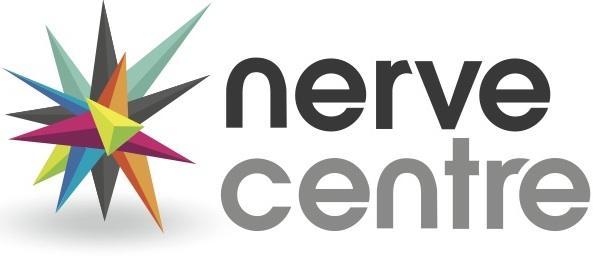 Application Pack for the Position of Digital Content and Communications Assistant(Nerve Centre)Contents of this Application PackIntroduction and Terms & ConditionsJob DescriptionPerson SpecificationApplication FormMonitoring FormDigital Content and Communications AssistantThis post is for: Digital Content and Communications AssistantTerms & ConditionsSalary: £16,000 + 6% pension contributionPeriod of post: This is a fixed term post until July 2020.Pension Scheme: The Nerve Centre provides access to a Pension Scheme. Probationary Period: The appointment will commence with a probation period of six months, which may be terminated at a month’s notice by either side during the period.Annual Leave: 21 days per annum pro rataHours of BusinessMonday - Friday, 9.00am to 5.30pm (including one hour for lunch each day)The post-holder may be required to work outside the normal office and flexi-time hours. The post is for 37.5 hours per week. Office Location: The post is based at the Nerve Centre, 7-8 Magazine Street, Derry~Londonderry, BT48 6HJ.Closing Date: The closing date for receipt of completed applications is 12.00pm on Friday June 28 2019.The completed Application Form and Recruitment Monitoring Form should be returned in an envelope marked CONFIDENTIAL and must be addressed to: The Monitoring OfficerNerve Centre7-8 Magazine StreetDerry~LondonderryNorthern IrelandBT48 6HJApplications can also be emailed to recruitment@nervecentre.org. Copies of this application pack are also available from the Nerve Centre at the above address. Tel: 028 7126 0562 or email: recruitment@nervecentre.org.Shortlisting:Initial shortlisting will be carried out using the Essential Requirements in the Person Specification. Should further shortlisting be necessary, the Desirable Requirements will be applied in the order shown. Interviews:Interviews will be held at the Nerve Centre on Thursday 4 July. Digital Content and Communications Assistant - Job DescriptionPost: Digital Content and Communications AssistantPurpose: To assist in the delivery of the Nerve Centre’s marcomms strategy. This is a varied role and you will need to be flexible and willing to take on a range of tasks. Salary: £16,000 + 9% pension contributionReports to: Manager of Communications & Digital ContentLocation: Nerve Centre, Derry~LondonderryMain Duties and Responsibilities To assist the communications team in creating and publishing digital content for a range of projects across social media, website and other online platforms owned by Nerve Centre or external clientsDesign and edit engaging images and graphics tailored to various web and social media requirements using Adobe Photoshop and other creative applicationsGenerate original and imaginative ideas to contribute to the development, planning and implementation of communications and marketing campaignsAssist in keeping Nerve Centre’s social media presence and websites up-to-date and engagingCapture live events on social media through compelling photos, video and suitable use of Stories, live streaming and other types of coverageManagement of online ticketing system for various events and sales reportingDrafting press releases, marketing copy and news stories/blog postsDraft and create e-newsletters Assist with social media monitoring and analysis Research new ways to raise the digital profile of Nerve CentreSupport the monitoring and evaluation of our digital activity, using Google Analytics and other packages Help keep our contacts database up to dateRespond to online enquiries regarding events, opportunities or services within Nerve CentreSupport wider communications activity across the communications department when required. This may include helping with exhibitions and launchesPerson specification This is an entry-level position for someone with energy, enthusiasm and potential.Essential criteria:Educated to degree level in marketing, communications, business studies or equivalent OR 1 years’ paid working experience in communications / digital contentExperience of working on communications for an organisation or campaign, either in a voluntary or paid capacity Conversant in, and enthusiastic about, using social media platformsStrong creative design skills using Photoshop or other tools to produce graphics and visual content for social media and webStrong communication and interpersonal skills – able to articulate clearly verbally and in writing to a variety of peopleStrong administrative skills and a methodical approach to handling tasks and meeting deadlinesDesirable criteria:Articulate, engaging and accurate writing skills will be vital, together with confidence in copywriting and editing content for different audiencesAble to use Microsoft Office programmes, in particular Word and Excel, to a good standard Basic knowledge of HTML and experience of using content management systems is desirable Good attention to detail Demonstrable interest in digital media Well organised with good initiative, able to think on your feet and prioritise in order to meet tight deadlinesAbility to work well in a team, but also able to work independently Motivated, proactive, well-organised, reliable and willing to work flexibly Experience of the video editing tools and apps would be a bonusKeeping up to date with the shifting social media landscape, emerging platforms, new formats and cultural trendsEager to learn from your colleagues whilst also proactively contributing towards new ideas and creative contentApplication form for the position of:							DIGITAL CONTENT AND COMMUNICATIONS ASSISTANT4. 	Particulars of education after 11 years of age5. 	Particulars of qualifications obtained (GCSE, GCS, GSE, A Levels etc.)Please state marks, grade of level qualifications as this may be used in shortlisting:6. 	Particulars of professional Qualification obtained:7. 	Membership of Professional Bodies:8. 	Educational or professional studies currently in progress:9. 	Details of present employment and position held:10. 	Details of previous employment and positions held:11.  	Having read the job description and the specification carefully, please fully demonstrate how you meet the Essential Criteria listed below.Educated to degree level in marketing, communications, business studies or equivalent OR 2 years’ paid working experience in communications:Experience of working on communications for an organisation or campaign, either in a voluntary or paid capacity:Conversant in, and enthusiastic about, using social media platforms:Strong creative design skills using Photoshop or other tools to produce graphics and visual content for social media and web:Strong administrative skills and a methodical approach to handling tasks and meeting deadlines:Please include any additional information you would like to offer to further outline your suitability for this post having reviewed the Person Specification above:12. 	Please provide particulars of any illness which incapacitated you for more than seven days during the last two years:13. 	Notice required to terminate your current position (if applicable):14. 	Applicants in response to a public advertisement are requested to give Names, Addresses and Occupations of two persons not related to them, to whom reference may be made. One of the Referees must be a previous Employer (if any) and both should be able to comment on the applicant’s ability to carry out the particular tasks of the job.Previous Employer (if any):				Other:15. 	In the event of being selected for interview, may we contact your present employer for a reference? Please tick:I certify that the above information is correct and understand that any false or misleading information, if proved may result in no further action being taken on this Application, or, if appointed, dismissal from the service of the Nerve Centre. This post involves contact with children and adults in vulnerable situations. Any offer of employment will be dependent upon the nature of all and any information provided through an enhanced background check of the applicant with Access NI.Signed:Date:Closing Date and Completed Application FormsThe closing date for receipt of completed applications is 12.00pm on 28 June 2019.Interviews will be held at Nerve Centre on 4 July.The completed Application Form and Recruitment Monitoring Form should be returned in an envelope marked CONFIDENTIAL and must be addressed to:The Monitoring OfficerNerve CentreMagazine StreetDerry ~LondonderryN. IrelandBT48 6HJAlternatively, completed and signed applications can also be emailed to: recruitment@nervecentre.org THE NERVE CENTRE IS AN EQUAL OPPORTUNITIES EMPLOYERFOR OFFICIAL USE ONLYEmployee/Applicant Monitoring QuestionnaireDIGITAL COMMUNICATIONS ASSISTANTMONITORING QUESTIONNAIRE			Private & ConfidentialRef No: We are an Equal Opportunities Employer. We do not discriminate on grounds of religious belief or political opinion. We practice equality of opportunity in employment and select the best person for the job.To Demonstrate our commitment to equality of opportunity in employment we need to monitor the community background of our applicants and employees, as required by the Fair Employment and Treatment (NI) Order 1998.Regardless of whether we practice religion, most of us in Northern Ireland are seen as either Catholic or Protestant. We are therefore asking you to indicate your community background by ticking the appropriate box below.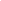 I am a member of the Protestant Community  		  	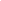 I am a member of the Roman Catholic Community	  	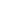 I am a member of neither the Protestant nor  		  	Roman Catholic Community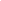 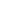 Please indicate whether you are: 		    Female       	Male    	If you do not complete this questionnaire, we are encouraged to use the “residuary” method, which means that we can make a determination on the basis of personal information on file/application form.Note: 	It is a criminal offence under the legislation for a person to “give false information’ … in connection with the preparation of the monitoring return”.1. Forename:    Surname:2. Address:3. Contact number:Type of school, college of further education or universityDate of attendanceYearExamining BodyLevel of Qualifications ObtainedSubjectMarks or GradeTitle of QualificationDate of AwardTitle of Professional BodyDate of RegistrationName of StudiesDuration of studiesName and address of present employer (if any)Date employment commencedPositionSalary scaleName and address of previous employer(s)Commencing and finishing datesPositionSalary scaleNameNameOrganisation/relationship to youOrganisation/relationship to youAddressAddressContact numberContact numberYesNoREFERENCES TAKEN UP (Date)REFERENCES RECEIVED (Date)1.2.2.MEDICAL APPOINTMENT (Date)RESULTDATEQUALIFICATIONS CHECKEDDATEOFFER MADE (Date)STARTING DATE